长沙市人民政府关于调整征地补偿标准的通知来源：长沙市国土资源局 发布时间：2018-05-30 15:24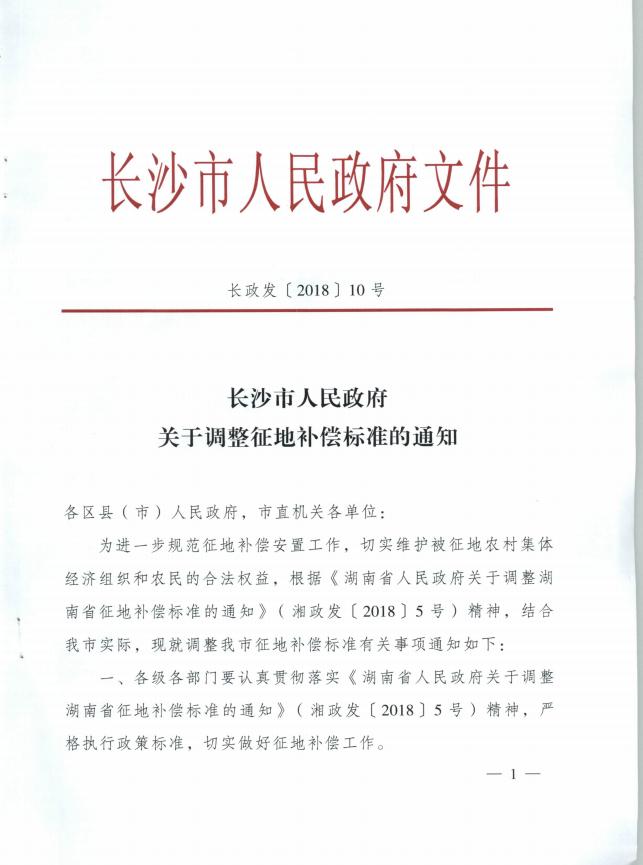 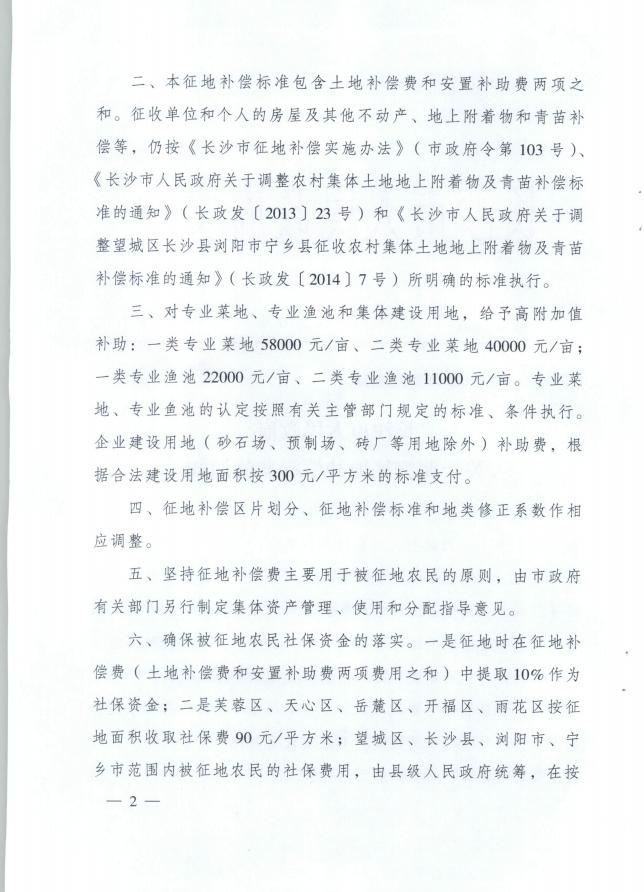 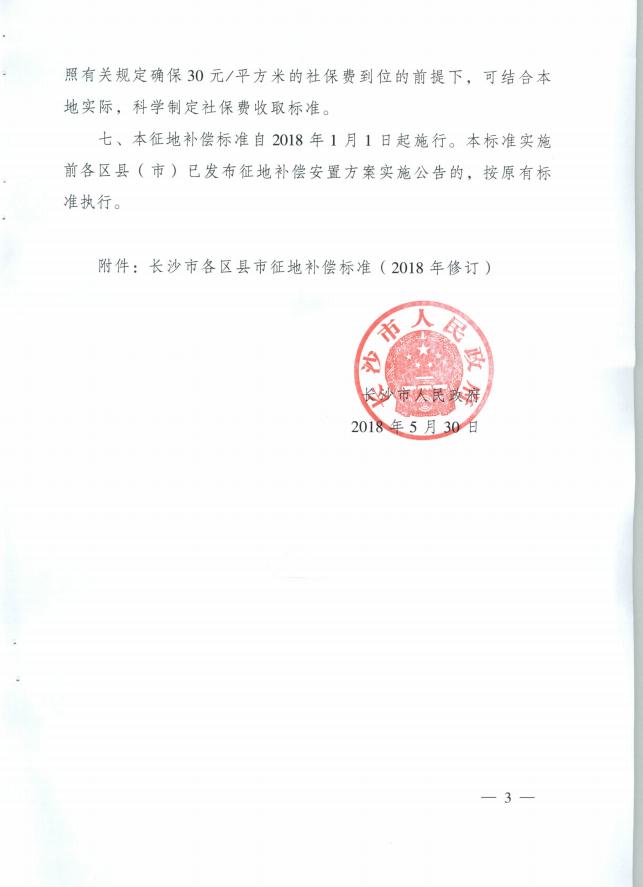 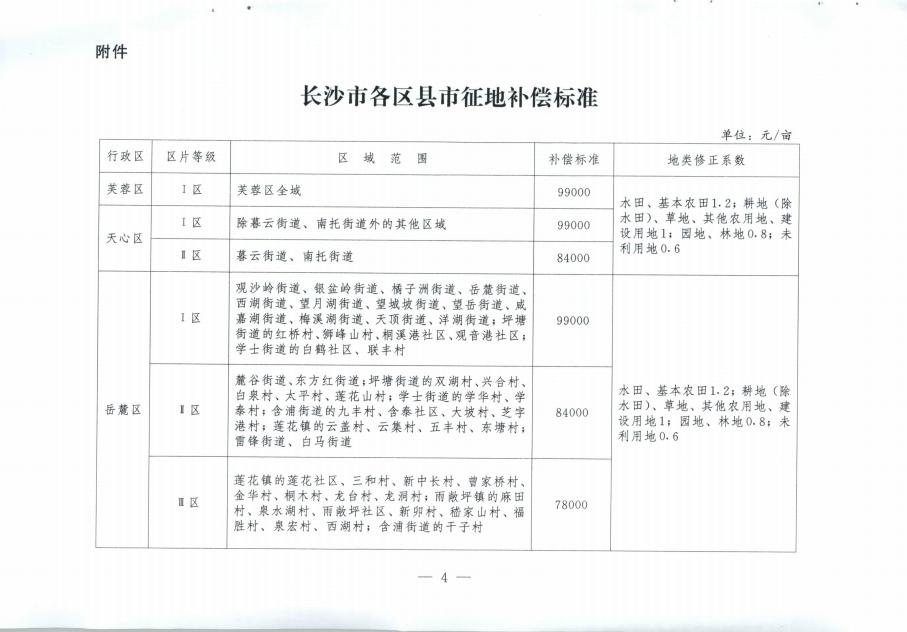 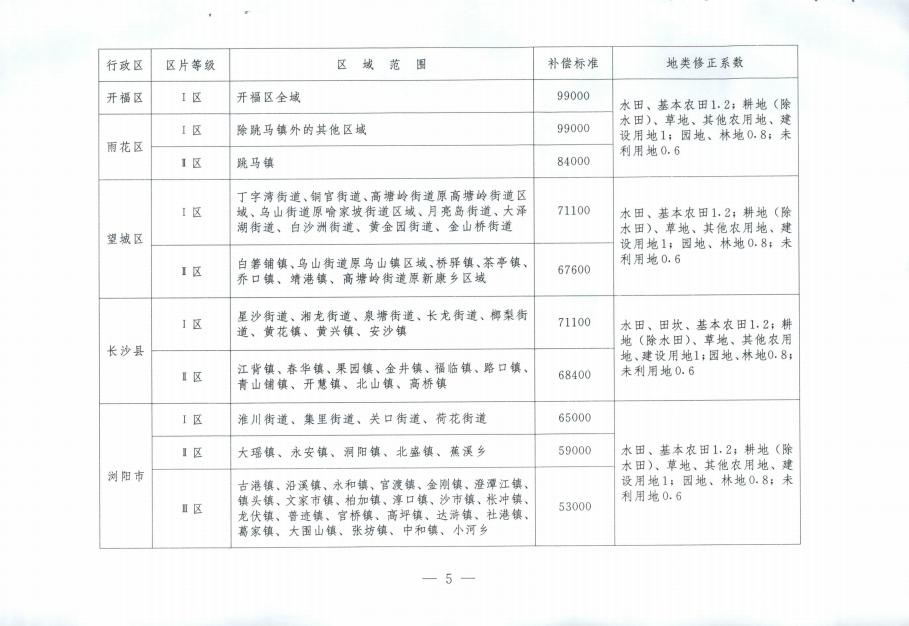 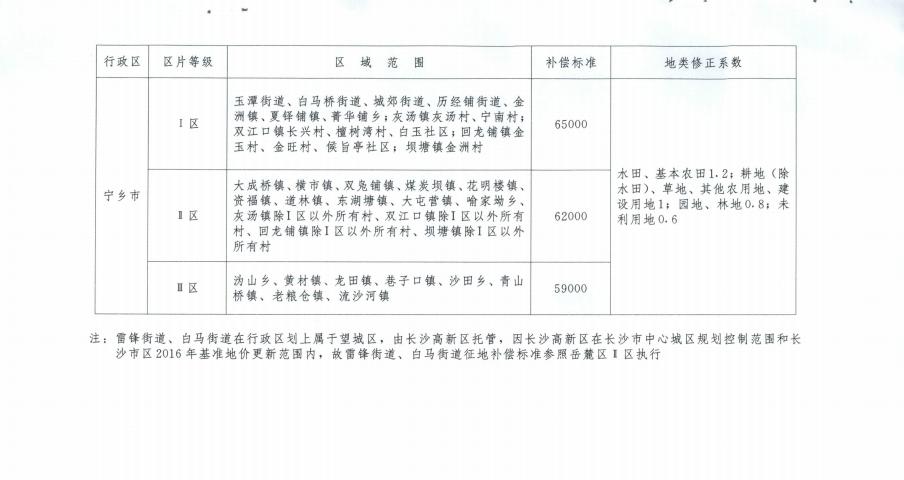 （发布日期：2018.5.30）